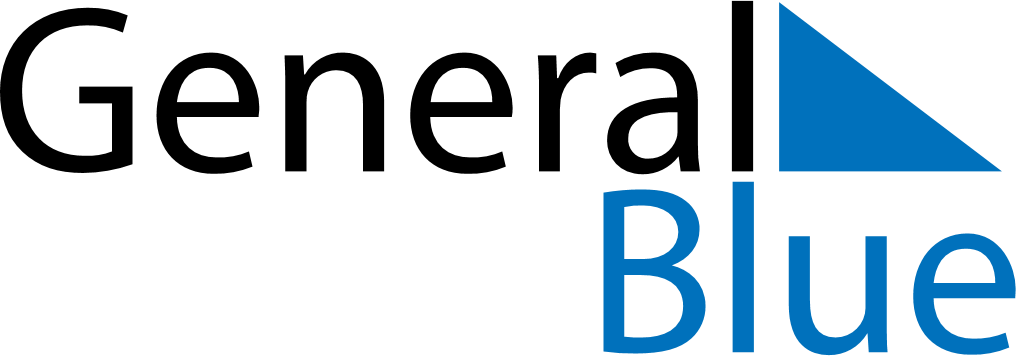 July 2026July 2026July 2026July 2026NicaraguaNicaraguaNicaraguaMondayTuesdayWednesdayThursdayFridaySaturdaySaturdaySunday1234456789101111121314151617181819Revolution Day20212223242525262728293031